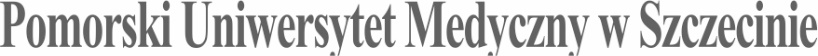 SYLABUS ZAJĘĆInformacje ogólne*zaznaczyć odpowiednio, zmieniając □ na XInformacje szczegółowe*Przykładowe sposoby weryfikacji efektów kształcenia:EP – egzamin pisemnyEU – egzamin ustnyET – egzamin testowyEPR – egzamin praktycznyK – kolokwiumR – referatS – sprawdzenie umiejętności praktycznychRZĆ – raport z ćwiczeń z dyskusją wynikówO – ocena aktywności i postawy studenta SL – sprawozdanie laboratoryjneSP – studium przypadkuPS – ocena umiejętności pracy samodzielnejW – kartkówka przed rozpoczęciem zajęćPM – prezentacja multimedialnai inneNazwa ZAJĘĆ:  METODOLOGIA BADAŃ NAUKOWYCH Nazwa ZAJĘĆ:  METODOLOGIA BADAŃ NAUKOWYCH Rodzaj ZAJĘĆObowiązkowyWydział PUM Wydział Nauk o ZdrowiuKierunek studiów FizjoterapiaSpecjalność -Poziom studiów jednolite magisterskie X *I stopnia □II stopnia □Forma studiówStacjonarneRok studiów /semestr studiów4 rok, 1 semestrLiczba przypisanych punktów ECTS 1,5Formy prowadzenia zajęć (liczba godzin)wykłady 10 godz.  / ćwiczenia 20 godz. Sposoby weryfikacji i oceny efektów uczenia się zaliczenie na ocenę: opisoweKierownik jednostkidr n. zdr. Artur Kotwase-mail: artur.kotwas@pum.edu.plAdiunkt dydaktyczny lub osoba odpowiedzialna za przedmiotdr n. zdr. Artur Kotwase-mail: artur.kotwas@pum.edu.plStrona internetowa jednostkihttps://www.pum.edu.pl/studia_iii_stopnia/informacje_z_jednostek/wnoz/katedra_medycyny_spoecznej/samodzielna_pracownia_metodologii_bada_naukowych_i_biostatystyki/Język prowadzenia zajęćPolskiCele zajęćCele zajęćCelem kształcenia w zakresie metodologii badań naukowych jest przekazanie wiedzy pozwalającej na  planowanie i realizację badań naukowych. Podczas prowadzonych zajęć studenci zdobędą wiedzę i  umiejętności i kompetencje  niezbędne do napisania pracy magisterskiej spełniającej wymagania PUMWymagania wstępne w zakresie Wiedzywiedzy umożliwiającej planowanie oraz realizację badań naukowych.Wymagania wstępne w zakresie Umiejętnościpotrzebne do napisania pracy magisterskiej, a w szczególności: poznać podstawy pracy badawczej.Wymagania wstępne w zakresie Kompetencji społecznychDotyczących przestrzegania zasad etycznych podczas prowadzenia badań naukowychEFEKTY UCZENIA SIĘEFEKTY UCZENIA SIĘEFEKTY UCZENIA SIĘEFEKTY UCZENIA SIĘEFEKTY UCZENIA SIĘEFEKTY UCZENIA SIĘEFEKTY UCZENIA SIĘEFEKTY UCZENIA SIĘEFEKTY UCZENIA SIĘEFEKTY UCZENIA SIĘEFEKTY UCZENIA SIĘEFEKTY UCZENIA SIĘEFEKTY UCZENIA SIĘEFEKTY UCZENIA SIĘlp. efektu uczenia się Student, który zaliczył ZAJĘCIAwie/umie/potrafi:Student, który zaliczył ZAJĘCIAwie/umie/potrafi:SYMBOL (odniesienie do) efektów uczenia się dla kierunkuSYMBOL (odniesienie do) efektów uczenia się dla kierunkuSYMBOL (odniesienie do) efektów uczenia się dla kierunkuSYMBOL (odniesienie do) efektów uczenia się dla kierunkuSYMBOL (odniesienie do) efektów uczenia się dla kierunkuSYMBOL (odniesienie do) efektów uczenia się dla kierunkuSposób weryfikacji efektów UCZENIA SIĘ*Sposób weryfikacji efektów UCZENIA SIĘ*Sposób weryfikacji efektów UCZENIA SIĘ*Sposób weryfikacji efektów UCZENIA SIĘ*Sposób weryfikacji efektów UCZENIA SIĘ*W_01rozpoznawać i omawiać metody i techniki badawcze stosowane w ramach realizowanego badania naukowego;rozpoznawać i omawiać metody i techniki badawcze stosowane w ramach realizowanego badania naukowego;E W. 1E W. 1E W. 1E W. 1E W. 1E W. 1KKKKKU_01zaplanować badanie naukowe i omówić jego cel oraz spodziewane wyniki;zaplanować badanie naukowe i omówić jego cel oraz spodziewane wyniki;E U. 1E U. 1E U. 1E U. 1E U. 1E U. 1R / O / SR / O / SR / O / SR / O / SR / O / SU_02zinterpretować badanie naukowe i odnieść je do aktualnego stanu wiedzy;zinterpretować badanie naukowe i odnieść je do aktualnego stanu wiedzy;E U 2.E U 2.E U 2.E U 2.E U 2.E U 2.R / O / SR / O / SR / O / SR / O / SR / O / SU_03korzystać ze specjalistycznej literatury naukowej krajowej i zagranicznej;korzystać ze specjalistycznej literatury naukowej krajowej i zagranicznej;E U 3.E U 3.E U 3.E U 3.E U 3.E U 3.R / O / SR / O / SR / O / SR / O / SR / O / SU_04przeprowadzić badanie naukowe, zinterpretować i udokumentować jego wyniki;przeprowadzić badanie naukowe, zinterpretować i udokumentować jego wyniki;E U 4.E U 4.E U 4.E U 4.E U 4.E U 4.R / O / SR / O / SR / O / SR / O / SR / O / SU_05zaprezentować wyniki badania naukowego.zaprezentować wyniki badania naukowego.E U 5.E U 5.E U 5.E U 5.E U 5.E U 5.R / O / SR / O / SR / O / SR / O / SR / O / STabela efektów UCZENIA SIĘ w odniesieniu do formy zajęćTabela efektów UCZENIA SIĘ w odniesieniu do formy zajęćTabela efektów UCZENIA SIĘ w odniesieniu do formy zajęćTabela efektów UCZENIA SIĘ w odniesieniu do formy zajęćTabela efektów UCZENIA SIĘ w odniesieniu do formy zajęćTabela efektów UCZENIA SIĘ w odniesieniu do formy zajęćTabela efektów UCZENIA SIĘ w odniesieniu do formy zajęćTabela efektów UCZENIA SIĘ w odniesieniu do formy zajęćTabela efektów UCZENIA SIĘ w odniesieniu do formy zajęćTabela efektów UCZENIA SIĘ w odniesieniu do formy zajęćTabela efektów UCZENIA SIĘ w odniesieniu do formy zajęćTabela efektów UCZENIA SIĘ w odniesieniu do formy zajęćTabela efektów UCZENIA SIĘ w odniesieniu do formy zajęćTabela efektów UCZENIA SIĘ w odniesieniu do formy zajęćlp. efektu uczenia sięEfekty uczenia sięEfekty uczenia sięForma zajęćForma zajęćForma zajęćForma zajęćForma zajęćForma zajęćForma zajęćForma zajęćForma zajęćForma zajęćForma zajęćlp. efektu uczenia sięEfekty uczenia sięEfekty uczenia sięWykładWykładSeminariumĆwiczeniaĆwiczenia kliniczneĆwiczenia kliniczneĆwiczenia kliniczneSymulacjeE-learningInne formyW_01rozpoznawać i omawiać metody i techniki badawcze stosowane w ramach realizowanego badania naukowego;rozpoznawać i omawiać metody i techniki badawcze stosowane w ramach realizowanego badania naukowego;XXU_01zaplanować badanie naukowe i omówić jego cel oraz spodziewane wyniki;zaplanować badanie naukowe i omówić jego cel oraz spodziewane wyniki;XU_02zinterpretować badanie naukowe i odnieść je do aktualnego stanu wiedzy;zinterpretować badanie naukowe i odnieść je do aktualnego stanu wiedzy;XU_03korzystać ze specjalistycznej literatury naukowej krajowej i zagranicznej;korzystać ze specjalistycznej literatury naukowej krajowej i zagranicznej;XU_04przeprowadzić badanie naukowe, zinterpretować i udokumentować jego wyniki;przeprowadzić badanie naukowe, zinterpretować i udokumentować jego wyniki;XU_05zaprezentować wyniki badania naukowego.zaprezentować wyniki badania naukowego.XTABELA TREŚCI PROGRAMOWYCHTABELA TREŚCI PROGRAMOWYCHTABELA TREŚCI PROGRAMOWYCHTABELA TREŚCI PROGRAMOWYCHTABELA TREŚCI PROGRAMOWYCHTABELA TREŚCI PROGRAMOWYCHTABELA TREŚCI PROGRAMOWYCHTABELA TREŚCI PROGRAMOWYCHTABELA TREŚCI PROGRAMOWYCHTABELA TREŚCI PROGRAMOWYCHTABELA TREŚCI PROGRAMOWYCHTABELA TREŚCI PROGRAMOWYCHTABELA TREŚCI PROGRAMOWYCHTABELA TREŚCI PROGRAMOWYCHLp. treści programowejTreści programoweTreści programoweTreści programoweIlość godzinIlość godzinIlość godzinIlość godzinOdniesienie do efektów uczenia się dla ZAJĘĆOdniesienie do efektów uczenia się dla ZAJĘĆOdniesienie do efektów uczenia się dla ZAJĘĆOdniesienie do efektów uczenia się dla ZAJĘĆOdniesienie do efektów uczenia się dla ZAJĘĆOdniesienie do efektów uczenia się dla ZAJĘĆSemestr zimowySemestr zimowySemestr zimowySemestr zimowySemestr zimowySemestr zimowySemestr zimowySemestr zimowySemestr zimowySemestr zimowySemestr zimowySemestr zimowySemestr zimowySemestr zimowyWykłady:Wykłady:Wykłady:TK_01Metody i etapy pracy naukowejMetody i etapy pracy naukowejMetody i etapy pracy naukowej2222W_01W_01W_01W_01W_01W_01TK_02Podział metod i technik badawczychPodział metod i technik badawczychPodział metod i technik badawczych2222W_01W_01W_01W_01W_01W_01TK_03Paradygmaty, badania społeczne oraz badania prawno-empiryczne Paradygmaty, badania społeczne oraz badania prawno-empiryczne Paradygmaty, badania społeczne oraz badania prawno-empiryczne 2222W_01W_01W_01W_01W_01W_01TK_04Etyczne aspekty badań naukowychEtyczne aspekty badań naukowychEtyczne aspekty badań naukowych2222W_01W_01W_01W_01W_01W_01TK_05Dedukcja, redukcja i indukcja, wnioskowanie przez analogięDedukcja, redukcja i indukcja, wnioskowanie przez analogięDedukcja, redukcja i indukcja, wnioskowanie przez analogię2222W_01W_01W_01W_01W_01W_01Ćwiczenia:Ćwiczenia:Ćwiczenia:TK_01Organizacja pracy naukowejOrganizacja pracy naukowejOrganizacja pracy naukowej5555U_01 - U_05U_01 - U_05U_01 - U_05U_01 - U_05U_01 - U_05U_01 - U_05TK_02Metody i techniki badawcze w badaniach w fizjoterapiiMetody i techniki badawcze w badaniach w fizjoterapiiMetody i techniki badawcze w badaniach w fizjoterapii5555U_01 - U_05U_01 - U_05U_01 - U_05U_01 - U_05U_01 - U_05U_01 - U_05TK_03Praktyka etyki i jakości w badaniach Praktyka etyki i jakości w badaniach Praktyka etyki i jakości w badaniach 2222U_01 - U_05U_01 - U_05U_01 - U_05U_01 - U_05U_01 - U_05U_01 - U_05TK_04Projektowanie narzędzi badawczychProjektowanie narzędzi badawczychProjektowanie narzędzi badawczych5555U_01 - U_05U_01 - U_05U_01 - U_05U_01 - U_05U_01 - U_05U_01 - U_05TK_05Sporządzania bibliografii załącznikowejSporządzania bibliografii załącznikowejSporządzania bibliografii załącznikowej3333U_01 - U_05U_01 - U_05U_01 - U_05U_01 - U_05U_01 - U_05U_01 - U_05Zalecana literatura:Zalecana literatura:Zalecana literatura:Zalecana literatura:Zalecana literatura:Zalecana literatura:Zalecana literatura:Zalecana literatura:Zalecana literatura:Zalecana literatura:Zalecana literatura:Zalecana literatura:Zalecana literatura:Zalecana literatura:Literatura podstawowaLiteratura podstawowaLiteratura podstawowaLiteratura podstawowaLiteratura podstawowaLiteratura podstawowaLiteratura podstawowaLiteratura podstawowaLiteratura podstawowaLiteratura podstawowaLiteratura podstawowaLiteratura podstawowaLiteratura podstawowaLiteratura podstawowa1. D. Radomski, A. Grzanka, Metodologia badań naukowych w medycynie, Poznań 20111. D. Radomski, A. Grzanka, Metodologia badań naukowych w medycynie, Poznań 20111. D. Radomski, A. Grzanka, Metodologia badań naukowych w medycynie, Poznań 20111. D. Radomski, A. Grzanka, Metodologia badań naukowych w medycynie, Poznań 20111. D. Radomski, A. Grzanka, Metodologia badań naukowych w medycynie, Poznań 20111. D. Radomski, A. Grzanka, Metodologia badań naukowych w medycynie, Poznań 20111. D. Radomski, A. Grzanka, Metodologia badań naukowych w medycynie, Poznań 20111. D. Radomski, A. Grzanka, Metodologia badań naukowych w medycynie, Poznań 20111. D. Radomski, A. Grzanka, Metodologia badań naukowych w medycynie, Poznań 20111. D. Radomski, A. Grzanka, Metodologia badań naukowych w medycynie, Poznań 20111. D. Radomski, A. Grzanka, Metodologia badań naukowych w medycynie, Poznań 20111. D. Radomski, A. Grzanka, Metodologia badań naukowych w medycynie, Poznań 20111. D. Radomski, A. Grzanka, Metodologia badań naukowych w medycynie, Poznań 20111. D. Radomski, A. Grzanka, Metodologia badań naukowych w medycynie, Poznań 20112. E. Babbie, Podstawy badań społecznych, Warszawa 20132. E. Babbie, Podstawy badań społecznych, Warszawa 20132. E. Babbie, Podstawy badań społecznych, Warszawa 20132. E. Babbie, Podstawy badań społecznych, Warszawa 20132. E. Babbie, Podstawy badań społecznych, Warszawa 20132. E. Babbie, Podstawy badań społecznych, Warszawa 20132. E. Babbie, Podstawy badań społecznych, Warszawa 20132. E. Babbie, Podstawy badań społecznych, Warszawa 20132. E. Babbie, Podstawy badań społecznych, Warszawa 20132. E. Babbie, Podstawy badań społecznych, Warszawa 20132. E. Babbie, Podstawy badań społecznych, Warszawa 20132. E. Babbie, Podstawy badań społecznych, Warszawa 20132. E. Babbie, Podstawy badań społecznych, Warszawa 20132. E. Babbie, Podstawy badań społecznych, Warszawa 2013Literatura uzupełniającaLiteratura uzupełniającaLiteratura uzupełniającaLiteratura uzupełniającaLiteratura uzupełniającaLiteratura uzupełniającaLiteratura uzupełniającaLiteratura uzupełniającaLiteratura uzupełniającaLiteratura uzupełniającaLiteratura uzupełniającaLiteratura uzupełniającaLiteratura uzupełniającaLiteratura uzupełniająca1. J. Zieliński - Metodologia pracy naukowej, Warszawa 2012.1. J. Zieliński - Metodologia pracy naukowej, Warszawa 2012.1. J. Zieliński - Metodologia pracy naukowej, Warszawa 2012.1. J. Zieliński - Metodologia pracy naukowej, Warszawa 2012.1. J. Zieliński - Metodologia pracy naukowej, Warszawa 2012.1. J. Zieliński - Metodologia pracy naukowej, Warszawa 2012.1. J. Zieliński - Metodologia pracy naukowej, Warszawa 2012.1. J. Zieliński - Metodologia pracy naukowej, Warszawa 2012.1. J. Zieliński - Metodologia pracy naukowej, Warszawa 2012.1. J. Zieliński - Metodologia pracy naukowej, Warszawa 2012.1. J. Zieliński - Metodologia pracy naukowej, Warszawa 2012.1. J. Zieliński - Metodologia pracy naukowej, Warszawa 2012.1. J. Zieliński - Metodologia pracy naukowej, Warszawa 2012.1. J. Zieliński - Metodologia pracy naukowej, Warszawa 2012.2. J.W. Creswell, Projektowanie badań naukowych. Metody jakościowe, ilościowe i mieszane, Wydawnictwo Uniwersytetu Jagiellońskiego 20132. J.W. Creswell, Projektowanie badań naukowych. Metody jakościowe, ilościowe i mieszane, Wydawnictwo Uniwersytetu Jagiellońskiego 20132. J.W. Creswell, Projektowanie badań naukowych. Metody jakościowe, ilościowe i mieszane, Wydawnictwo Uniwersytetu Jagiellońskiego 20132. J.W. Creswell, Projektowanie badań naukowych. Metody jakościowe, ilościowe i mieszane, Wydawnictwo Uniwersytetu Jagiellońskiego 20132. J.W. Creswell, Projektowanie badań naukowych. Metody jakościowe, ilościowe i mieszane, Wydawnictwo Uniwersytetu Jagiellońskiego 20132. J.W. Creswell, Projektowanie badań naukowych. Metody jakościowe, ilościowe i mieszane, Wydawnictwo Uniwersytetu Jagiellońskiego 20132. J.W. Creswell, Projektowanie badań naukowych. Metody jakościowe, ilościowe i mieszane, Wydawnictwo Uniwersytetu Jagiellońskiego 20132. J.W. Creswell, Projektowanie badań naukowych. Metody jakościowe, ilościowe i mieszane, Wydawnictwo Uniwersytetu Jagiellońskiego 20132. J.W. Creswell, Projektowanie badań naukowych. Metody jakościowe, ilościowe i mieszane, Wydawnictwo Uniwersytetu Jagiellońskiego 20132. J.W. Creswell, Projektowanie badań naukowych. Metody jakościowe, ilościowe i mieszane, Wydawnictwo Uniwersytetu Jagiellońskiego 20132. J.W. Creswell, Projektowanie badań naukowych. Metody jakościowe, ilościowe i mieszane, Wydawnictwo Uniwersytetu Jagiellońskiego 20132. J.W. Creswell, Projektowanie badań naukowych. Metody jakościowe, ilościowe i mieszane, Wydawnictwo Uniwersytetu Jagiellońskiego 20132. J.W. Creswell, Projektowanie badań naukowych. Metody jakościowe, ilościowe i mieszane, Wydawnictwo Uniwersytetu Jagiellońskiego 20132. J.W. Creswell, Projektowanie badań naukowych. Metody jakościowe, ilościowe i mieszane, Wydawnictwo Uniwersytetu Jagiellońskiego 2013Nakład pracy studenta  Nakład pracy studenta  Nakład pracy studenta  Nakład pracy studenta  Nakład pracy studenta  Nakład pracy studenta  Nakład pracy studenta  Nakład pracy studenta  Nakład pracy studenta  Nakład pracy studenta  Nakład pracy studenta  Nakład pracy studenta  Nakład pracy studenta  Nakład pracy studenta  Forma nakładu pracy studenta (udział w zajęciach, aktywność, przygotowanie sprawozdania, itp.)Forma nakładu pracy studenta (udział w zajęciach, aktywność, przygotowanie sprawozdania, itp.)Obciążenie studenta [h]Obciążenie studenta [h]Obciążenie studenta [h]Obciążenie studenta [h]Obciążenie studenta [h]Obciążenie studenta [h]Obciążenie studenta [h]Obciążenie studenta [h]Obciążenie studenta [h]Obciążenie studenta [h]Obciążenie studenta [h]Obciążenie studenta [h]Obciążenie studenta [h]Forma nakładu pracy studenta (udział w zajęciach, aktywność, przygotowanie sprawozdania, itp.)Forma nakładu pracy studenta (udział w zajęciach, aktywność, przygotowanie sprawozdania, itp.)W ocenie (opinii) nauczycielaW ocenie (opinii) nauczycielaW ocenie (opinii) nauczycielaW ocenie (opinii) nauczycielaW ocenie (opinii) nauczycielaW ocenie (opinii) nauczycielaW ocenie (opinii) nauczycielaW ocenie (opinii) nauczycielaW ocenie (opinii) nauczycielaW ocenie (opinii) nauczycielaW ocenie (opinii) nauczycielaW ocenie (opinii) nauczycielaW ocenie (opinii) nauczycielaGodziny kontaktowe z nauczycielemGodziny kontaktowe z nauczycielem25252525252525252525252525Przygotowanie do ćwiczeń/seminariumPrzygotowanie do ćwiczeń/seminarium5555555555555Czytanie wskazanej literaturyCzytanie wskazanej literatury5555555555555Napisanie raportu z laboratorium/ćwiczeń/przygotowanie projektu/referatu itp.Napisanie raportu z laboratorium/ćwiczeń/przygotowanie projektu/referatu itp.5555555555555Przygotowanie do kolokwium/kartkówkiPrzygotowanie do kolokwium/kartkówkiPrzygotowanie do egzaminuPrzygotowanie do egzaminuInne …..Inne …..Sumaryczne obciążenie pracy studentaSumaryczne obciążenie pracy studenta40404040404040404040404040Punkty ECTS za moduł/przedmiotPunkty ECTS za moduł/przedmiot1,51,51,51,51,51,51,51,51,51,51,51,5UwagiUwagiUwagiUwagiUwagiUwagiUwagiUwagiUwagiUwagiUwagiUwagiUwagiUwagi